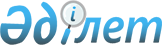 Шектеу іс-шараларын тоқтату туралыСолтүстік Қазақстан облысы Уәлиханов ауданы Қарасу ауылдық округі әкімінің 2019 жылғы 3 қазандағы № 6 шешімі. Солтүстік Қазақстан облысының Әділет департаментінде 2019 жылғы 4 қазанда № 5597 болып тіркелді
      Қазақстан Республикасының 2002 жылғы 10 шілдедегі "Ветеринария туралы" Заңының 10-1-бабы 8) тармақшасына сәйкес, Уәлиханов ауданының бас мемлекеттік ветеринариялық-санитариялық инспекторының 2019 жылғы 16 қыркүйектегі № 17-07/148 ұсынысы негізінде, Қарасу ауылдық округінің әкімі ШЕШІМ ҚАБЫЛДАДЫ:
      1. Солтүстік Қазақстан облысы Уәлиханов ауданы Қарасу ауылдық округінің Аққудық ауылы аумағында, ірі қара малдарының арасында бруцеллез ауруын жою бойынша кешенді ветеринариялық іс-шараларының жүргізілуіне байланысты, белгіленген шектеу іс-шаралары тоқтатылсын.
      2. Қарасу ауылдық округі әкімінің "Шектеу іс-шараларын белгілеу туралы" 2019 жылғы 26 наурыздағы №1 (2019 жылғы 3 сәуірде Қазақстан Республикасы нормативтік құқықтық актілерінің электрондық түрдегі эталондық бақылау банкінде жарияланған, Нормативтік құқықтық актілерді мемлекеттік тіркеу тізілімінде №5277 болып тіркелген) шешімінің күші жойылды деп танылсын.
      3. Осы шешімнің орындалуын бақылауды өзіме қалдырамын.
      4. Осы шешім оның алғашқы ресми жарияланған күнінен бастап қолданысқа енгізіледі.
					© 2012. Қазақстан Республикасы Әділет министрлігінің «Қазақстан Республикасының Заңнама және құқықтық ақпарат институты» ШЖҚ РМК
				
      әкім 

С. Садвакасов
